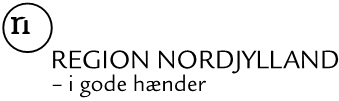 Udvidede undersøgelser og afværgeforanstaltninger i årRegionsrådet i Region Nordjylland har udarbejdet Indsatsplan for jordforurening år. Planen indeholder en oversigt over Regionens undersøgelses- og afværgeprojekter på jordforureningsområdet i år.Lokaliteterne på listen er opført i en miljø- og sundhedsmæssigt prioriteret rækkefølge. Oversigten indeholder muligvis flere lokaliteter, end der vil kunne gennemføres undersøgelse/afværge på i år. Det præcise antal lokaliteter vil afhænge af projekternes omfang, priser m.v.Oversigten medfører ingen rettigheder eller pligter for grundejere (jordforureningsloven § 18, stk. 2). Oversigtens prioritering kan fraviges, og der kan gennemføres projekter, der ikke er anført på oversigten, hvis det skønnes nødvendigt (jordforureningslovens § 20). Det kan fx være nyt kendskab til forureninger, som nødvendiggør en akut indsats.Forslaget til indsatsplan sendes i offentlig høring fra den dato til den dato og vil kunne ses på www.rn.dk/jordogvand. Forslaget er desuden vedlagt dette brev til orientering.Hvis der er kommentarer til det fremlagte forslag, skal disse sendes til region inden den dato.Hvis der er spørgsmål eller bemærkninger til ovenstående, kan jeg kontaktes på telefon 2131 4576.Med venlig hilsenAnn Steen NikolajsenSpecialkonsulentVedlagt:	”Indsatsplan for jordforurening år”NavnAdresse 1Adresse 2Postnr. Og by